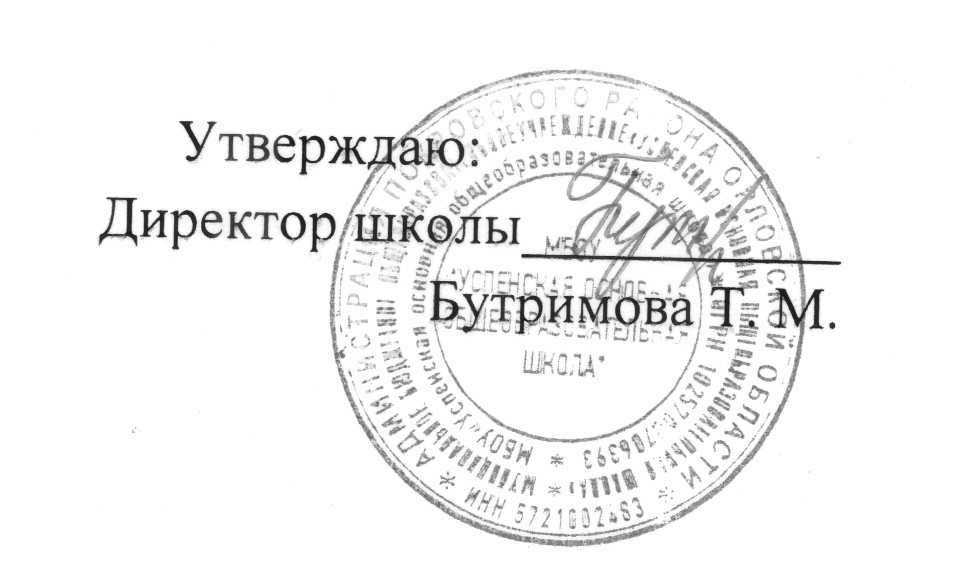 МенюМенюМенюМенюМенюМенюМенюМенюМенюМенюМенюМенюМенюМенюгорячего питания  (обеды)  учащихся 7-11 лет МБОУ « Успенская основная общеобразовательная школа» в осенне-зимний период на  2023-2024 уч.годагорячего питания  (обеды)  учащихся 7-11 лет МБОУ « Успенская основная общеобразовательная школа» в осенне-зимний период на  2023-2024 уч.годагорячего питания  (обеды)  учащихся 7-11 лет МБОУ « Успенская основная общеобразовательная школа» в осенне-зимний период на  2023-2024 уч.годагорячего питания  (обеды)  учащихся 7-11 лет МБОУ « Успенская основная общеобразовательная школа» в осенне-зимний период на  2023-2024 уч.годагорячего питания  (обеды)  учащихся 7-11 лет МБОУ « Успенская основная общеобразовательная школа» в осенне-зимний период на  2023-2024 уч.годагорячего питания  (обеды)  учащихся 7-11 лет МБОУ « Успенская основная общеобразовательная школа» в осенне-зимний период на  2023-2024 уч.годагорячего питания  (обеды)  учащихся 7-11 лет МБОУ « Успенская основная общеобразовательная школа» в осенне-зимний период на  2023-2024 уч.годагорячего питания  (обеды)  учащихся 7-11 лет МБОУ « Успенская основная общеобразовательная школа» в осенне-зимний период на  2023-2024 уч.годагорячего питания  (обеды)  учащихся 7-11 лет МБОУ « Успенская основная общеобразовательная школа» в осенне-зимний период на  2023-2024 уч.годагорячего питания  (обеды)  учащихся 7-11 лет МБОУ « Успенская основная общеобразовательная школа» в осенне-зимний период на  2023-2024 уч.годагорячего питания  (обеды)  учащихся 7-11 лет МБОУ « Успенская основная общеобразовательная школа» в осенне-зимний период на  2023-2024 уч.годагорячего питания  (обеды)  учащихся 7-11 лет МБОУ « Успенская основная общеобразовательная школа» в осенне-зимний период на  2023-2024 уч.годагорячего питания  (обеды)  учащихся 7-11 лет МБОУ « Успенская основная общеобразовательная школа» в осенне-зимний период на  2023-2024 уч.годагорячего питания  (обеды)  учащихся 7-11 лет МБОУ « Успенская основная общеобразовательная школа» в осенне-зимний период на  2023-2024 уч.годаНеделя  1  День 1наименование блюдаМассаПищевые веществаПищевые веществаПищевые веществаЭнерг.Витамины (мг)Витамины (мг)Витамины (мг)Витамины (мг)Минеральные веществаМинеральные веществаМинеральные веществаМинеральные веществанаименование блюдапорции,гБЖУценностьВ1САЕСаРMgFeСалат из св капусты800,82,86,252,80,0184,291,8349,818,690,42Суп овощной2004,86,711,5125,50,1040,08146,40,642816430,40,96Котлета руб.кур.903,15,118,6132,60,060,16221,43577211,8Макароны отварные15014,812,222,2252,00,060,02-0,8103690,9Компот2000,4039,2159,00,025,420-12440,8Хлеб пшеничный451,60,411,056,00,06--0,06938,2515,750,9Хлеб ржаной402,10,312,963,00,1-211154181,6Итого27,524,8118,9806,10,4229,86282,26,9154,8391,85107,157,38Неделя 1   День 2наименование блюдаМассаПищевые веществаПищевые веществаПищевые веществаЭнерг.Витамины (мг)Витамины (мг)Витамины (мг)Витамины (мг)Минеральные веществаМинеральные веществаМинеральные веществаМинеральные веществанаименование блюдапорции,гБЖУценностьВ1САЕСаРMgFeСалат из соленых огурцов800,502,09,60,05523,662,2416,119,20,8Борщ из св. капусты 2002,05,914,6125,20,048,641400,6446,4160241,04Рыба отварная9020,714,01,6212,00,050,580,927145190,55Картофельное пюре1503,04,020,0129,00,155,690,24084301Чай с сахаром2000,2029,0117,0-5,4--12860,8Масло сливочное50,13,60,133,00,06--0,06938,2515,750,9Хлеб пшеничный451,60,411,056,00,07--0,6935140,8Хлеб ржаной 402,10,312,963,00,42543,8159,242,4159,5470,25108,755,89Итого30,328,2110,7819,8Неделя 1 День 3наименование блюдаМассаПищевые веществаПищевые веществаПищевые веществаЭнерг.Витамины (мг)Витамины (мг)Витамины (мг)Витамины (мг)Минеральные веществаМинеральные веществаМинеральные веществаМинеральные веществапорции,гБЖУценностьВ1САЕСаРMgFeВинегрет овощной800,83,63,147,60,0249,120,1222,82110,80,48Суп гороховый 2001,74,98,485,00,120,81263662241,8Бефстроганов 9014,812,222,2252,00,060,6301,630,4144191,5Каша гречневая1507,56,340,7249,60,12--1,318108732,4Кофейный напиток с молоком2001,00,224,4101,60,044-0,44024180,8Хлеб пшеничный451,60,411,056,00,06--0,06938,2515,750,9Хлеб ржаной402,10,312,963,00,07--0,6935140,8Итого29,527,9122,7854,80,49414,52156,123,96165,2432,25174,558,68Неделя  1  День 4наименование блюдаМассаПищевые веществаПищевые веществаПищевые веществаЭнерг.Витамины (мг)Витамины (мг)Витамины (мг)Витамины (мг)Минеральные веществаМинеральные веществаМинеральные веществаМинеральные веществапорции,гБЖУценностьВ1САЕСаРMgFeСалат из св капусты600,502,09,60,0184,29,2325,818,690,42Суп картофельный с макарон. изд.2001,84,915,2112,30,10,712034,1141201,5Мясо тушеное 908,412,212,5193,00,1848,740,3948,3216,255 22,76Картофельное пюре1503,64,839,3214,0-5,4--12860,8Чай с сахаром  с вит С2003,1017,7109,30,06--0,06938,2515,750,9Хлеб пшеничный451,60,411,056,00,07--0,6935140,8Хлеб ржаной 402,10,312,963,0Итого22,425,9112,6771,60,43219,04129,593,66138,2457,05119,856,38Неделя  1  День 5наименование блюдаМассаПищевые веществаПищевые веществаПищевые веществаЭнерг.Витамины (мг)Витамины (мг)Витамины (мг)Витамины (мг)Минеральные веществаМинеральные веществаМинеральные веществаМинеральные веществапорции,гБЖУценностьВ1САЕСаРMgFeСалат из свеклы и яблок с маслом раст.801,03,66,662,40,0180,720,00917,419,890,96Рассольник по-ленинградски со смет.2002,65,613,4113,80,0416,41400,6452148200,64Тефтели с мясом и 23013,715,53,32080,0817,20,0174152341,4Рис тушеный2,54,127,6157,1Какао с молоком2000,3038,0153,40,025,42012440,8Хлеб пшеничный451,60,411,056,00,06--0,06938,2515,750,9Хлеб ржаной402,10,312,963,00,07--0,6935140,8Итого23,829,5112,8813,70,28839,72160,01,3173,4397,0596,755,5Неделя 2  День 1наименование блюдаМассаПищевые веществаПищевые веществаПищевые веществаЭнерг.Витамины (мг)Витамины (мг)Витамины (мг)Витамины (мг)Минеральные веществаМинеральные веществаМинеральные веществаМинеральные веществапорции,гБЖУценностьВ1САЕСаРMgFeСалат из св капусты801,41,35,681,70,05523,662,2416,119,20,8Щи из св. капусты2002,251415,789,60,1040,08146,40,642816430,40,96Котлета куриная9010,088,7212131,50,0720,3282,1651,2137,625,60,96Картофельное пюре1503,21,225,11120,155,690,24084301Чай с сахаром  с вит С2000,2-14156-5,4--12860,8Хлеб пшеничный,сыр453,371,3522,51170,06--0,06938,2515,750,9Хлеб ржаной403,40,517,1910,1-211154181,6Итого23,0927,07119878,80,54135,06167,644,06167,3485,85144,957,02Неделя 2   День 2наименование блюдаМассаПищевые веществаПищевые веществаПищевые веществаЭнерг.Витамины (мг)Витамины (мг)Витамины (мг)Витамины (мг)Минеральные веществаМинеральные веществаМинеральные веществаМинеральные веществапорции,гБЖУценностьВ1САЕСаРMgFeСалат из свеклы и яблок с маслом раст.800,782,347,0849,80,0180,720,00917,419,890,96Суп картофельный с макаронными изд.2002,81426,597,40,10,712034,1141201,5Фрикадельки мясные9016,328,30,72149,60,024  -0,96  - 12,8125,621,60,96Рис отварной 1503,65,237,62140,031,51577270,6Чай с сахаром  с вит С2000,2-1456-5,4--12860,8Хлеб пшеничный453,371,3522,51170,06--0,06938,2515,750,9Хлеб ржаной403,40,517,1910,1-211154181,6Итого26,4727,19115,5774,80,3326,82122,972,56111,3463,65117,357,32Неделя 2  День 3наименование блюдаМассаПищевые веществаПищевые веществаПищевые веществаЭнерг.Витамины (мг)Витамины (мг)Витамины (мг)Витамины (мг)Минеральные веществаМинеральные веществаМинеральные веществаМинеральные веществапорции,гБЖУценностьВ1САЕСаРMgFeСалат из моркови с яблоками600,9635,5252,80,029,65,520,227,633,690,48Суп гороховый 2006,20,815,8980,120,80,02323662241,8Бефстроганов 9013,494,71540,060,6301,630,4144191,5Картофельное пюре1505,40,6301470,060,02-0,8103600,9Кофейный напиток2000,20,227,21100,025,42012440,8Хлеб пшеничный453,371,3522,51170,06--0,06938,2515,750,9Хлеб ржаной403,40,517,1910,1-211154181,6Итого26,9325,45112,82769,80,4416,4257,543,66136371,8589,757,98Неделя 2   День 4наименование блюдаМассаПищевые веществаПищевые веществаПищевые веществаЭнерг.Витамины (мг)Витамины (мг)Витамины (мг)Витамины (мг)Минеральные веществаМинеральные веществаМинеральные веществаМинеральные веществапорции,гБЖУценностьВ1САЕСаРMgFeСалат из св капусты800,822,26234,20,0247,78720,1823,422,810,80,42Борщ из св. капусты 2004,212,2416,88720,048,641400,6446,4160241,04Котлета  куриная9010,168,083,24124,80,166,324,392-21,6181,614,43,76Макаронные изделия1503,21,222,11120,155,690,24084301Чай с сахаром и лимоном200 0,2-1456----12860,8Хлеб пшеничный453,371,3522,51170,06--0,06938,2515,750,9Хлеб ржаной403,40,517,1910,1-211154181,6Итого25,9515,63104,827570,53428,34227,392,08163,4548,65118,959,52Неделя2День 5наименование блюдаМассаПищевые веществаПищевые веществаПищевые веществаЭнерг.Витамины (мг)Витамины (мг)Витамины (мг)Витамины (мг)Минеральные веществаМинеральные веществаМинеральные веществаМинеральные веществапорции,гБЖУценностьВ1САЕСаРMgFeВинегрет овощной801,027,983,0688,80,0184,291,8325,818,690,42Суп  картофельный с рисом2006,10,815,797,30,120,710035140181,5Птица тушеная909,210,482,72145,60,0320,720,086419,211210,40,72Каша гречневая1504,55,121,9151,50,12--1,351810873,52,4Компот  с вит.С2000,20,227,21100,025,420-12440,8Хлеб пшеничный453,371,3522,51170,06--0,06938,2515,750,9Хлеб ржаной403,40,517,1910,1-211154181,6Итого27,7926,41110,18801,200,4711,02213,8865,41130474,85148,658,34